Врз основа на Протокол за постапување на основните училишта во Република Северна Македонија за реализација на воспитно-образовниот процес со физичко присуство на учениците во учебната 2020/2021 година  и План за одржување на наставата во основните и средните училишта во учебната 2020/2021 година Директорот на ООУ „Јоаким Крчоски“ – Волково, Скопје на ден  18.09.2020 год го донесе следниот:ПЛАН ЗА ОДРЖУВАЊЕ НА НАСТАВАТА ВО ВО УЧЕБНАТА 2020/2021 ГОДИНАВО ООУ „ЈОАКИМ КРЧОСКИ“ ВОЛКОВО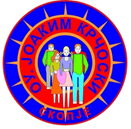 ОПШТИ ОДРЕДБИОдлуката на Министерството за образование и наука (МОН) за повторно отворање на училиштата во учебната 2020/2021 година го зема предвид фактот дека училиштето е од суштинско значење за образованието и благосостојбата на децата и учениците. За донесување на одлука за повторно отворање на училиштата се направи општа проценка на ризиците, при што се земаа во предвид епидемиолошките фактори, образовниот систем, здравствениот систем и капацитетот на јавното здравство, ангажманот на заедницата и државниот капацитет за одржување на социјална и економска поддршка на најранливите.Планот на Министерството за образование и наука (МОН) за започнување на учебната 2020/2021 година се базира на потребата да се добијат максимални придобивки за учениците, наставниците и вработените во училиштата и пошироката заедница, а воедно да не дојде до ширење на КОВИД-19 во нашата држава, имајќи предвид дека едно од основните човекови права покрај образованието е и правото на здравје.Планот за одржување на наставата во учебната 2020/2021 година и Протоколот обезбедуваат рамка за училиштата за начинот на започнување и продолжување на образовниот процес во основното образование. План за одржување на наставата во ООУ „Јоаким Крчоски“ Волково  во учебна 2020/2021 годинаВо ООУ „Јоаким Крчоски“ Волково во учебната 2020/2021 година воспитно-образовниот процес се реализира согласно Календарот за организација и работа на училиштата, според скратена наставна програма согласно Наставниот план за учебната 2020/2021 година, во група до 20 ученици (во училница со стандардна големина) и физичка дистанца меѓу учениците од најмалку 1.5 метри, како и со задолжително почитување на Протоколот за настава со физичко присуство.На почетокот од учебната година ООУ „Јоаким Крчоски“ за учениците од прво до трето одделение ќе реализиција на настава со физичко присуство на учениците односно со учење на далечина (за учениците чии родители се изјасниле за истото). За учениците од четврто до деветто одделение ќе се реализира он лај настава се до создавање на услови за физичко присуство на учениците во училиштетп кога родителоте ќе одлучи дали ученикот ќе следи настава со физичко присуство или он лајн настава. За сите ученици кои нема да следат настава со физичко присуство а не поседуваат интернет или соодветна опрема, наставниците ќе изготват печатени материјали кои ќе се достават на безбеден начин до ученикот.Наставниот час трае 30 минути во наставата со физичко присуство или 30 минути час со 5 минути приклучување за наставата со учење на далечина. Зависно од бројот на часови по наставен план, во сите случаи кога е можно ќе се направи  спојување на часовите по одредени наставни предмети (блок часови), со присуство на еден предметен наставник, со цел да се оптимизира престојот на наставникот и учениците во просторијата. Наставниците кои биле вклучени во дневен или продолжен престој во претходната учебна година, се распоредуваат да реализираат настава во паралелките со физичко присуство. Училиштето ќе води евиденција на дневна основа за присуство на наставниците.Реализацијата на наставата, отсуствата на учениците се евидентира во е-дневник и во дневникот на паралелката.Наставниците во училиштето доаѓаат најмалку половина час пред отпочнување на наставата и учествуваат во организирањето и спроведувањето на влегувањето на учениците согласно распоредот на часови и Протоколот.ООУ „Јоаким Крчоски“ Волково согласно просторните можности ќе ја организира наставата во смени. По правило во прва смена се вклучуваат учениците од прво до трето, односно од прво до петто  одделение (кога учениците од повисоките одделенија ќе започнат со настава со физичко присуство).ООУ „Јоаким Крчоски“ Волково изготвува распоред за пристигнувањето, за заминувањето на паралелките во и од училиштетo, за смените, користење на големиот одмор како и за учење од далечина.Училишето го прилагодува и усогласува Куќниот ред на училиштето со Планот и Протоколот за настава со физичко присуство.НАСТАВА ЗА УЧЕНИЦИТЕ ОД ПРВИОТ ПЕРИОД НА ОСНОВНОТО ОБРАЗОВАНИЕ (ОД ПРВО ДО ТРЕТО ОДДЕЛЕНИЕ)  За учениците од прво до трето одделение наставата се реализира со физичко присуство во просториите на училиштето, со максимално искористување на просторните и кадровските капацитети во училиштето и со задолжителна примена на сите заштитни епидемиолошки мерки утврдени во Протоколот за настава со физичко присуство и со согласност од родителите/старателите на учениците.Доколку родителот/старателот, сака неговото дете наставата да ја следи со учење од далечина, поднесува изјава до училиштето дека ученикот ќе следи настава со учење од далечина и ќе биде редовно присутен на наставата со учење од далечина, согласно распоредот за часови на паралелката. За учениците чии родители/старатели поднеле изјава до училиштето за следење на наставата со учење на далечина, училиштето за тие учениците организира учење на далечина.Во паралелките во кои има ученици кои следат настава со учење на далечина, наставникот согласно условите, можностите и специфичностите на наставната единица во рамките на одреден наставен предмет избира на кој од следните начини ќе го реализира наставниот час: додека го држи часот да ги вклучи и учениците кои следат настава од далечина (за што треба претходно да ги извести), да го сними реализираниот наставен час и да го испрати на учениците кои следат настава од далечина,да изготви печатени материјали кои ги преземаат родителите во соработка со наставникот/класниот раководител/образовниот асистент,да одржи час само за учениците кои следат настава од далечина,РЕАЛИЗАЦИЈА НА НАСТАВА СО ФИЗИЧКО ПРИСУСТВО НА УЧЕНИЦИТЕВо паралелките во кои настава ќе се реализира со физичко присуство и каде бројот на ученици е над 20 ученици и не може да се обезбеди физичка дистанца од најмалку 1.5 метри (во училница со стандардна големина), паралелката се дели на две групи и наставата наставникот ја реализира во смени со двете групи поединечно.Учениците од пониските одделенија почесто ќе бидат потсетувани на мерките за заштита согласно Протоколот за настава со физичко присуство, со оглед на фактот дека сега се запознаваат и воведуваат во почитување на редовните училишни правила. На учениците ќе им биде нагласено дека не треба да ги споделуваат своите работи (моливи, гумички и сл.) согласно околностите и дека другарството може да го изразат на други начини прифатливи за сегашната ситуација (со други соодветни креативни активности преку кои ќе се работи на развивање на чувството на емпатија).Одмор за време на наставата со физичко присуствоМалиот одмор ќе се користи во траење од 5 минути меѓу часовите и голем одмор во траење од 15 до 20 минути, под задолжителен надзор на класниот раководител/наставник. За време на одморите задолжително се почитува физичката дистанца и мерките за заштита согласно Протоколот за настава со физичко присуство, и да се намали колку што е можно повеќе физичкиот контакт меѓу учениците.НАСТАВА ЗА УЧЕНИЦИТЕ ОД ВТОРИОТ И ТРЕТИОТ ПЕРИОДНА ОСНОВНО ОБРАЗОВАНИЕ (ОД ЧЕТВРТО ДО ДЕВЕТТО ОДДЕЛЕНИЕ)Согласно препораките од Комисијата за заразни болести и Министерство за здравство и условите за работа во училиштето, во почетокот на учебната 2020/2021 година ООУ „Јоаким Крчоски“ ќе реализира настава за учениците од четврто до деветто одделение со учење на далечина. УЧЕЊЕ ОД ДАЛЕЧИНАНаставата со учење на далечина, наставниците ја реализираат од училница во училиштето со користење на националната платформа од точка 3 од овој План, освен за наставниците од точка 5 на овој План.Директорот на ООУ „Јоаким Крчоски“ Волково  се грижи за целосна покриеност со интернет конеција во сите училници во училиштето. Во исклучителен случај кога во училиштето нема добра интернет конекција и истата не може да се обезбеди, наставникот часовите може да ги одржува и од дома, по претходно добиена писмена согласност од страна на директорот на училиштето.При настава со учење на далечина работниот ден на ученикот трае од 3 до 5 саати дневно, во зависност од возраста на учениците и одмор од 10 (десет) минути по секој наставен час или активност. НАСТАВА СО ФИЗИЧКО ПРИСУСТВОДоколку дојде до промени на условите и препораките од надлежните институции и училиштето ги исполнува условите во Протоколот за настава со физичко присуство и Планот, ООУ „Јоаким Крчоски“ ќе побара од основачот/министерството да достави барање за согласност од Владата да реализираат настава со физичко присуство и за учениците од четврто до деветто одделение. За реализација на наставата со физичко присуство во училиште за учениците од четврто до деветто одделение, основачот односно Министерството за училиштата чиј основач е Владата, бара согласност од Владата, на начин и постапка утврдена во точка 6 од овој План.Доколку се добие согласност за реализација на настава со физичко присуство за учениците од четврто до деветто одделение, училиштето максимално ги искористува просторните и кадровските капацитети во училиштето и го применува Протоколот за настава со физичко присуство.Учениците во наставата со физичко присуство се вклучуваат со согласност од родителот/старателот.Доколку родителот/старателот не сака неговото дете наставата да ја следи со физичко присуство, поднесува изјава до училиштето дека ученикот ќе следи настава со учење од далечина и ќе биде редовно присутен на наставата со учење од далечина, согласно распоредот за часови на паралелката. За учениците чии родители/старатели поднеле изјава до училиштето за следење на наставата со учење на далечина, училиштето за тие учениците организира учење на далечина.Во паралелките во кои има ученици кои следат настава со учење на далечина, наставникот согласно условите, можностите и специфичностите на наставната единица во рамките на одреден наставен предмет може да ја реализира наставата на следните начини: додека го држи часот да ги вклучи и учениците кои следат настава од далечина (за што треба претходно да ги извести), да го сними реализираниот наставен час и да го испрати на учениците кои следат настава од далечина,да изготви печатени материјали кои ги преземаат родителите во соработка со наставникот/класниот раководител/образовниот асистент,да одржи час само за учениците кои следат настава од далечинаРеализација на настава со ученици со попреченостУчениците со попреченост во паралелките од прво до трето одделение ќе бидат вклучени во наставата во училиштата, ќе им се обезбеди поддршка од страна на наставниците и стручните соработници (специјален едукатор и психолог.) односно инклузивниот тим. ИОП-от што го изработува инклузивниот тим за учениците со посебни образовни потреби треба да се прилагоди на начинот на реализација на наставата во училиштето за тие ученици.Родителите/старателите на учениците со попреченост, имаат право да одлучат дали нивните деца ќе следат настава со физичко присуство во училиште или ќе следат настава со учење од далечина - од дома.Учениците со попреченост кои имаат поддршка од образовен или личен асистент, продолжуваат со поддршката на образовниот процес на учениците во училиштето или во домот на ученикот и треба да бидат во постојана комуникација и координација со инклузивниот тим во училиштето и родителите.Образовниот асистент начинот на поддршката на образовниот процес на ученикот ја договара во директна соработка со родителот/старателот.Образовниот или личниот асистент кој се вклучува во паралелката, се придржува на Протоколот за настава со физичко присуство, поттикнува физичка дистанца помеѓу ученик-ученик и наставник-ученик и помага во одржување на хигиената на ученикот. ООУ „Јоаким Крчоски“ Волково постоечката асистивна технологија, ја става на располагање на учениците кои имаат потреба од неа и во домашни услови.Ученици со респираторни, хронични, ретки болести и/или други болестиУчениците кои имаат потврда од матичен лекар/педијатар дека поради својата здравствена состојба не треба да посетуваат настава со физичко присуство следат настава со учење од далечина.Родителот/старателот до училиштето доставува медицинска документација и потврда од матичен лекар. НАЦИОНАЛНА ПЛАТФОРМА ЗА УЧЕЊЕ НА ДАЛЕЧИНА ЗА ОСНОВНИТЕ  УЧИЛИШТАЗа учениците од ООУ „Јоаким Крчоски“ Волково кои ќе се приклучуваат на настава на далечина, наставниците ja употребуваат националната платформа за учење на далечина која овозможува двонасочна интеракција и комуникација на наставникот и ученикот. Во текот на учебната година се поддржува соработката помеѓу наставниците за меѓусебно споделување на материјали и задачи. Споделувањето на материјалите до кој би имале пристап сите наставници е преку снимање на видео лекции согласно наставната програма прикачени на националната платформа или ЕДУИНО.ПРОВЕРКА (ВАЛИДАЦИЈА) НА ЗНАЕЊАТА НА УЧЕНИЦИТЕПроверката (валидацијата) на знаењата на учениците од ООУ „Јоаким Крчоски“ ќе се реализира со физичко присуство во училиште, на секое тромесечие по однапред утвреден распоред на паралелки, број на ученици во паралелка и времетраење на проверката, за што Бирото за развој на образованието и Центарот за стручно образование и обука ќе подготват посебно упатство за спроведување на проверката на знаењата на учениците.Училиштето изготвува распоред за проверка на знаењата на учениците најдоцна 2 недели пред предвидените термини и истиот го објавува на веб страната на училиштето и на националната платформа за учење на далечина.По завршување на процесот на проверка на знаењата на учениците, класниот раководител по електронски пат го известува родителот за постигнатиот успех на неговото дете, утврден на класен и наставнички совет.Доколку ученикот кој следи настава со учење на далечина не се вклучи на настава повеќе од пет дена, наставникот со стручната служба во училиштето реализира посета на ученикот во неговиот дом и спроведува разговор со родителот за неопходноста од задолжително и редовно следење на наставата.За извршената посета и разговор со родителот/старателот се составува белешка.За нередовно присуство на наставата се применуваат педагошките мерки утврдени во Законот за основното образование и Законот за средното образование.Ученикот кој не можел да биде оценет поради отсуство од најмалку една третина од фондот на наставни часови од одредени предмети, има право да полага одделенски испит/ испит на година по предметите по кои не е оценет, согласно Законот за основното образование/ законот за средното образование.НАСТАВНИЦИ СО ХРОНИЧНА И/ИЛИ РЕТКА БОЛЕСТ Наставниците со хронични и ретки болести  (ХОББ – Хронична опструктивна белодробна болест – J44, Астма – J45, Интестицијална фиброза – Ј84, Срцева слабост со EF<40, Акутен миокарден инфаркт до 3 месеци, Срцеви заболувања со тешка пулмонална хипертензија, Тешка аортна и митрална стеноза, Воспалителни заболувања на срце (миокардит, ендокардит) < 6 месеци, Инплантиран пејсмејкер или срцев дивајс до 3 месеци, Длабока венска тромбоза до 3 месеци, Диајабетес тип I, Диајабетес тип II на инсулинска терапија со коморбидитети: Миокарден инфаркт, церброваскуларен инсулт, стеноза на периферна циркулација и ХБИ, Сите малигни заболувања – C00-C97, Состојба по трансплантација на бубрег – Z94., Хроничен нефротичен синдром – N04, Интермитентна хемодијализа – Z99.2, Состојби со биолошка или комбинирана имуномодулирана терапија – M05, M06, M45.00, Некротизирачки васкулопатии, системски еритематозен лупус, дерматополимиозит, системска склероза – M31-M34), се ослободени од физичко присуство во училиштето и наставата ја реализираат од дома.Барањето за реализирање на наставата од дома, наставникот го доставува до директорот, со прилог медицинска документација и потврда од матичниот лекар.Директорот за барањето на наставникот одлучува во рок од три дена од денот на добивање на барањето.УЧЕНИЦИ КОИ  НЕМААТ ИКТ/СМАРТФОН ИЛИ ИНТЕРНЕТЗа учениците кои немаат пристап до ИКТ или интернет, училиштето организира настава со физичко присуство во училиште, со согласност од родителите/старателите и исклучива согласност од Владата во утврдената постапка од точка 6 од овој План.Доколку родителите не се согласуваат наставата да биде со физичко присуство, училиштето изготвува печатени материјали кои ги преземаат родителите во соработка со наставникот/класниот раководител/образовниот асистент. Покрај ова во интерес на децата, училиштето во договор со родителите договараат најбезбеден начин за давање и преземање на учебните материјали, домашните задачи и други училишни обврски за учениците.НАДЗОР ЗА ПРИМЕНАТА НА ПЛАНОТ И ПРОТОКОЛИТЕСледењето на реализацијата на наставниот процес согласно Планот и Протоколите (со физичко присуство на учениците и учење од далечина), го врши Државниот просветен инспекторат согласно своите надлежности преку редовен и вонреден надзор, а надзор на примената на Протоколите за одржување на наставата со физичко присуство во учебната 2020/2021 година вршат Државниот просветен инспекторат и Државниот санитарен инспекторат согласно нивните надлежности.ДиректорСлаѓана Гаврилоска